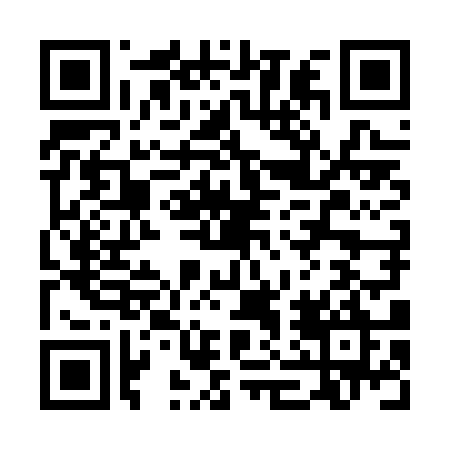 Ramadan times for Katraszel, HungaryMon 11 Mar 2024 - Wed 10 Apr 2024High Latitude Method: Midnight RulePrayer Calculation Method: Muslim World LeagueAsar Calculation Method: HanafiPrayer times provided by https://www.salahtimes.comDateDayFajrSuhurSunriseDhuhrAsrIftarMaghribIsha11Mon4:184:185:5911:493:495:395:397:1412Tue4:164:165:5711:483:505:415:417:1513Wed4:144:145:5511:483:515:425:427:1714Thu4:124:125:5311:483:525:435:437:1815Fri4:104:105:5111:473:545:455:457:2016Sat4:084:085:4911:473:555:465:467:2117Sun4:064:065:4711:473:565:485:487:2318Mon4:044:045:4511:473:575:495:497:2419Tue4:024:025:4311:463:585:505:507:2620Wed4:004:005:4111:463:595:525:527:2721Thu3:573:575:3911:464:005:535:537:2922Fri3:553:555:3711:454:015:545:547:3023Sat3:533:535:3511:454:025:565:567:3224Sun3:513:515:3311:454:035:575:577:3425Mon3:493:495:3111:454:045:595:597:3526Tue3:463:465:2911:444:056:006:007:3727Wed3:443:445:2711:444:066:016:017:3828Thu3:423:425:2511:444:076:036:037:4029Fri3:403:405:2411:434:086:046:047:4230Sat3:373:375:2211:434:096:056:057:4331Sun4:354:356:2012:435:107:077:078:451Mon4:334:336:1812:425:117:087:088:472Tue4:304:306:1612:425:127:097:098:483Wed4:284:286:1412:425:137:117:118:504Thu4:264:266:1212:425:147:127:128:525Fri4:244:246:1012:415:157:137:138:536Sat4:214:216:0812:415:167:157:158:557Sun4:194:196:0612:415:177:167:168:578Mon4:164:166:0412:405:187:177:178:599Tue4:144:146:0212:405:197:197:199:0010Wed4:124:126:0012:405:207:207:209:02